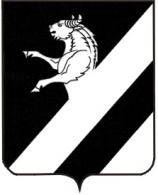 Красноярский крайАчинский районАдминистрация Тарутинского сельсоветаПОСТАНОВЛЕНИЕ22.12.2015	              п. Тарутино	                               № 144 - ПО внесении изменений в Постановление от 07.08.2013 № 47-П«Об утверждении Административногорегламента исполнения муниципальной функции по проведению проверок физических лиц при осуществлении муниципального лесного контроля на территории Тарутинского сельсовета»           В целях организации  и осуществления муниципального лесного контроля при проведении проверок физических лиц на территории Тарутинского сельсовета, в соответствии с Федеральным законом от 26.12.2008 № 294-ФЗ «О защите прав юридических лиц и индивидуальных предпринимателей при осуществлении государственного контроля (надзора) и муниципального контроля» ( с внесенными изменениями от 13.07.2015 № 246-ФЗ), руководствуясь ст.ст. 7,18 Устава Тарутинского сельсовета                                         ПОСТАНОВЛЯЮ:        1. Внести в Постановление Администрации Тарутинского сельсовета от 07.08.2013 № 47-П «Об утверждении Административного регламента  исполнения муниципальной функции по проведению проверок юридических лиц  при осуществлении муниципального лесного контроля на территории Тарутинского сельсовета» следующие изменения:1.  Пункт  1.13  дополнить и изложить в следующей редакции – « в отношении малых предприятий  срок проведения плановой проверки  может быть продлен не более чем на 50 часов.» 2.  Пункт 2.1.10. «после слова «окружающей среде» дополнить словами     « объектов культурного наследия (памятников истории культуры) народов Российской Федерации».3. Пункт  2.3.3.  дополнить словами «запрашиваемые документы в форме электронных документов».4.  В  абз.2,3 п.2.5.1. «после слова «окружающей среде» дополнить словами     « объектов культурного наследия (памятников истории культуры) народов Российской Федерации».         5. Постановление вступает в силу с момента подписания и подлежит опубликованию в информационном листе администрации Тарутинского сельсовета «Сельские Вести» и размещению на официальном сайте Тарутинского сельсовета http://tarutino.bdu.su/.         6. Контроль за исполнением настоящего постановления возлагаю на себя. Глава Тарутинского сельсовета                                              В.А. Потехин Кирьян Анастасия Николаевна8 (39151)90-2-80